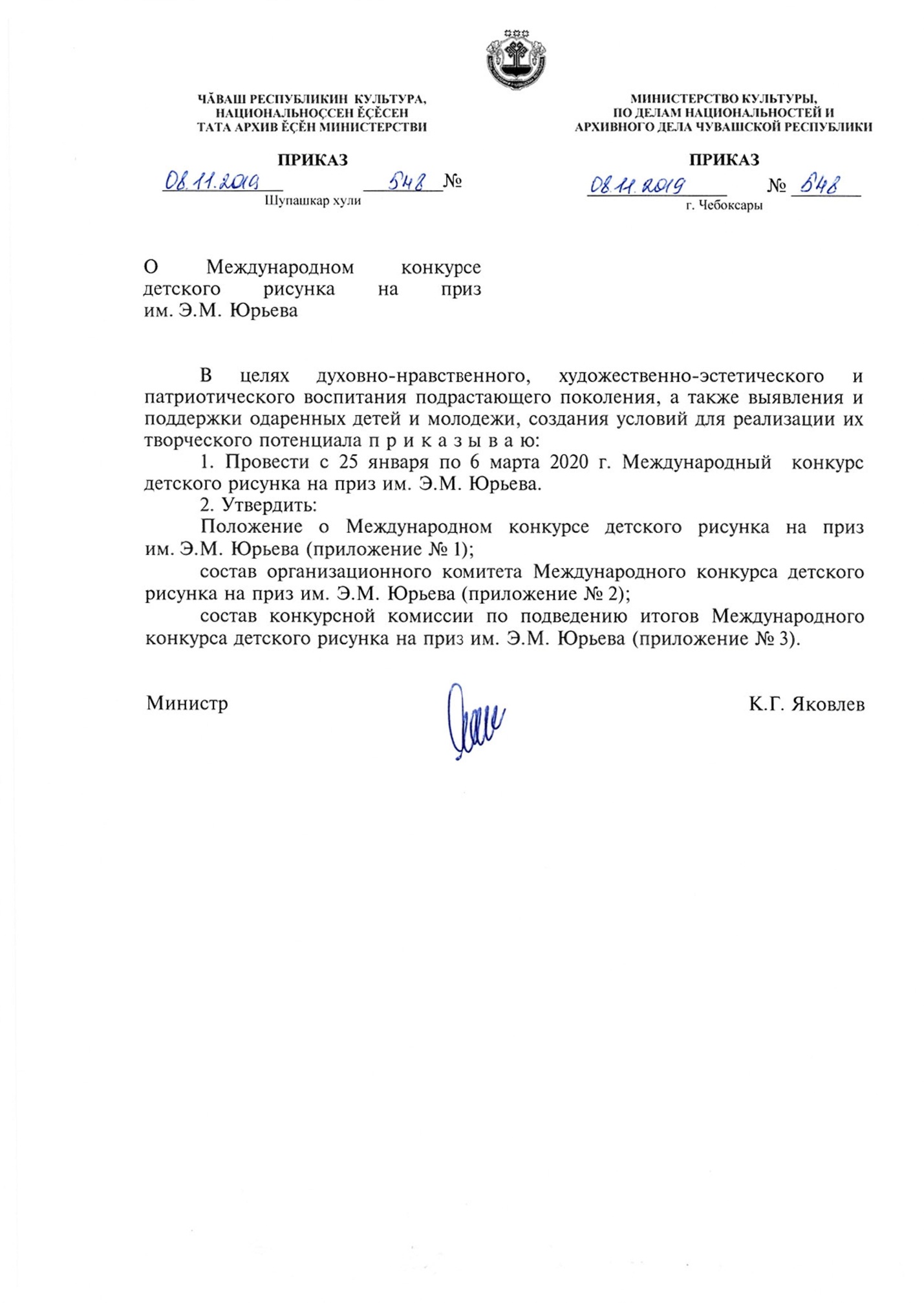 ПОЛОЖЕНИЕо Международном конкурсе детского рисунка на приз им. Э.М. Юрьева, посвященном 75-й годовщине окончания Великой Отечественной войныI. Общие положения1.1. Настоящее Положение определяет цели и задачи Международного конкурса детского рисунка на приз им. Э.М. Юрьева (далее – Конкурс), порядок его организации, проведения, подведения итогов и награждения победителей.1.2. Учредитель Конкурса – Министерство культуры, по делам национальностей и архивного дела Чувашской Республики (далее – Министерство).1.3. Подготовку и проведение Конкурса осуществляет организационный комитет, состав которого утверждается приказом Министерства культуры, по делам национальностей и архивного дела Чувашской Республики (далее – оргкомитет, Приложение № 2 к приказу).II. Цель и задачи Конкурса2.1. Цели и задачи Конкурса:- патриотическое воспитание подрастающего поколения;- выявление и поддержка одаренных детей и молодежи, создание условий для реализации их творческого потенциала;- увековечение памяти и пропаганда творческого наследия Э.М. Юрьева;- развитие и популяризация детского художественного творчества;- сохранение и передача культурно-национального наследия в области изобразительного искусства.III. Участники Конкурса3.1. В Конкурсе могут принять участие обучающиеся детских художественных школ и художественных отделений детских школ искусств Чувашской Республики, иных субъектов Российской Федерации и стран ближнего и дальнего зарубежья в возрасте от 5 до 17 лет. 3.2. Единая тема для всех номинаций Конкурса – «Этот день Победы!». На конкурс могут быть представлены:иллюстрации к песням и произведениям о войне,портреты солдат и героев военного времени, ветеранов ВОВ и т.д.,плакаты,сюжетные композиции, соответствующие теме конкурса. 3.3. Конкурс проводится по следующим номинациям:«Изобразительное искусство»;«Дипломная работа» (станковая композиция, выполненная в 2019 году). Тема дипломной композиции может отличаться от темы конкурса.3.4. Участники в номинации «Изобразительное искусство» делятся на пять возрастных групп:I возрастная группа – 5-7 лет;II возрастная группа – 8-9 лет;III возрастная группа –10-11 лет;IV возрастная группа – 12-13 лет;V возрастная группа – 14-17 лет.3.5. В номинации «Дипломная работа» принимают участие работы выпускников детских художественных школ и художественных отделений детских школ искусств.IV. Время и порядок проведения Конкурса4.1. Настоящее Положение публикуется на официальном сайте БОУ ВО «Чувашский государственный институт культуры и искусств» Минкультуры Чувашии (далее – Чувашский государственный институт культуры и искусств) (http://chgiki.ru/научно-методический-отдел/) в информационно-телекоммуникационной сети «Интернет».4.2. Для участия в Конкурсе необходимо до 3 марта 2020 год направить на адрес электронной почты art.s-4@yandex.ru следующие конкурсные материалы:- анкету-заявку участника Конкурса согласно Приложению № 1 к настоящему Положению (в формате Word, для всех номинаций);- согласие на обработку персональных данных согласно Приложению № 2 к настоящему Положению (в отсканированном виде, в формате PDF или JPG, для всех номинаций);- художественное произведение в отсканированном виде (только в номинации «Дипломная работа» и только для представителей субъектов Российской Федерации и стран ближнего и дальнего зарубежья, в формате JPG).4.2.1. Оригиналы работ в номинации «Изобразительное искусство» (для всех участников), а также дипломные работы (для представителей Чувашской Республики) принимаются с 25 января по 3 марта 2020 года по адресу: 428024, Чувашская Республика, г. Чебоксары, пр. Мира, д. 98, МБУ ДО «Чебоксарская детская художественная школа № 4 им. Э.М. Юрьева».4.3. Конкурсные материалы, представленные позже установленных сроков, указанных в п. 4.2. настоящего Положения, не рассматриваются. Конкурсные материалы, представленные на Конкурс, после оглашения результатов, забираются самостоятельно. 4.4.  Конкурсные работы могут быть использованы в некоммерческих целях и без выплаты денежного вознаграждения автору (авторскому коллективу), но с обязательным указанием имени автора (соавторов).4.5. Этапы Конкурса:1 этап: создание творческих работ – январь - февраль 2020г.;Для участия в Конкурсе могут быть представлены работы в произвольной технике (акварель, гуашь, графические материалы и т.д.) по обозначенной теме конкурса не менее формата А3. Работы не оформляются в паспарту. Все расходы по пересылке несет направляющая сторона. Работы не возвращаются и не рецензируются. Возможен возврат работ самовывозом.Каждая работа должна иметь на оборотной стороне следующую информацию: ФИО автора, возраст, дата рождения, учебное заведение, название работы, техника, ФИО преподавателя. Работы в номинации «Дипломная работа» должны быть выполнены на основе и с учетом федеральных государственных требований к дополнительным предпрофессиональным общеобразовательным программам в области изобразительного искусства «Живопись». На конкурс представляется серия работ (диптих, триптих и т.д.), согласно правилам по выполнению итоговой работы. Тема дипломных работ может быть отличной от темы конкурса.Работы в номинации «Дипломная работа», присланные по электронной почте должны иметь в названии фотографии следующую информацию: ФИО автора, возраст, название и размер работы, материал. Заявка и согласие на обработку персональных данных высылаются в одном письме вместе с фотографиями работ.2 этап: работа конкурсной комиссии по отбору победителей (Приложение № 3 к приказу) – 6 марта 2020 года;3 этап: подведение итогов Конкурса и награждение победителей - 24 марта 2020 года.4.6. Основные критерии оценки художественных произведений:- композиционное и колористическое решение; - техника и качество исполнения;- выразительность и оригинальность работы;- уровень художественного мастерства; - соответствие содержания заявленной тематике.4.7. По итогам Конкурса организуется республиканская выставка работ лауреатов и призеров Конкурса в Центре современного искусства БУ «Чувашский государственный художественный музей» Минкультуры Чувашии.V. Подведение итогов и награждение победителей Конкурса5.1. Подведение итогов Конкурса осуществляется конкурсной комиссией и утверждается протоколом. По результатам конкурсных работ конкурсная комиссия определяет лауреатов I, II, III степени и дипломатов  I, II, III степени в каждой возрастной группе и в каждой номинации.Информация о победителях будет размещена на сайте Чувашского государственного института культуры и искусств (http://chgiki.ru/научно-методический-отдел/) и на сайте МБУ ДО «Чебоксарская детская художественная школа № 4 им. Э.М. Юрьева» (www.art-4.ru).5.2. Лауреаты и дипломанты Конкурса награждаются дипломами Министерства культуры, по делам национальностей и архивного дела Чувашской Республики. Работы победителей будут опубликованы в каталоге. Участникам конкурса выдается сертификат.5.3. Награждение победителей Конкурса состоится 24 марта 2020 г. в 14.00  час. в Центре современного искусства БУ «Чувашский государственный художественный музей» Минкультуры Чувашии по адресу: г. Чебоксары, Президентский бульвар, д. 1/15. Участники Конкурса из других регионов, удостоившиеся звания лауреата и дипломанта, будут награждены дипломами, которые вместе с каталогом работ победителей будут высланы по почте в течение 2 месяцев после окончания Конкурса. Участие в церемонии награждения возможно за счет направляющей стороны.Контактная информация:Михайлова Ольга Викторовна – декан факультета дополнительного образования БОУ ВО «Чувашский государственный институт культуры и искусств» Минкультуры Чувашии, тел. (8352) 31-16-19.Сидорова Светлана Владимировна – педагог-организатор МБУ ДО «Чебоксарская детская художественная школа № 4 им. Э.М. Юрьева», тел. (8352) 63-82-49.АНКЕТА-ЗАЯВКА(коллективная, заполняется на всех участников от одного учреждения)участника Международного конкурса детского рисунка на приз им. Э.М. Юрьева  Возрастная группа _________________________________Приложение № 2
к Положению о Международном 
конкурсе детского рисункана приз Э.М. ЮрьеваСОГЛАСИЕ 
НА ОБРАБОТКУ ПЕРСОНАЛЬНЫХ ДАННЫХ Я,_______________________________________________________________________________, (ФИО )паспорт ___________ выдан __________________________________________________,                          (серия, номер)                                                                        (когда и кем выдан)Адрес регистрации:_____________________________________________________________,Адрес фактического проживания:__________________________________________________________________________,Являюсь родителем (законным представителем)                  ________________________________________________________________________________, (ФИО участника конкурса )Даю согласие на обработку своих персональных данных (персональных данных моего ребенка)_____________________________________________________________________________, (ФИО участника конкурса )Перечень персональных данных, на обработку которых дается согласие:Фамилия, имя, отчество.Дата рождения, место рождения.Гражданство.Документ, удостоверяющий личность, данные о месте жительства, почтовый адрес, телефон,  данные, содержащиеся в страховом свидетельстве, свидетельстве о постановке на налоговый учет.Данные об образовании.Перечень действий с персональными данными, на совершение которых дается согласие, общее описание используемых оператором способов обработки:  1. Получение персональных данных у субъекта персональных данных, а также у третьих лиц.2. Хранение и обработка персональных данных (в электронном виде и на бумажном носителе).3. Уточнение (о6новление, изменение) персональных данных.4. Использование персональных данных.5. Передача персональных данных субъекта в порядке, предусмотренном законодательством Российской Федерации.Данное согласие действует до достижения целей обработки персональных данных или в течение срока хранения информации.Данное согласие может быть отозвано в любой момент по моему  письменному заявлению. Я подтверждаю, что, давая такое согласие, я действую по собственной воле и в своих интересах. "____" ___________ 201__ г.                                 _______ /___________                                                                                                            Подпись    Расшифровка подписиСОСТАВорганизационного комитета Международного конкурса детского рисункана приз им. Э.М. ЮрьеваСОСТАВ
конкурсной комиссии по подведению итоговМеждународного конкурса детского рисункана приз им. Э.М. ЮрьеваУТВЕРЖДЕНОприказом Министерства культуры, по делам национальностей и архивного дела Чувашской Республикиот ___________ № ____________(приложение № 1)Приложение № 1к Положению о Международном конкурсе детского рисунка на приз им. Э.М. ЮрьеваПолное наименование образовательного учреждения,почтовый адрес 
(с индексом), телефон, e-mail№Ф.И.О. участника конкурсаДокументы, удостоверяющие личность участника (свидетельство о рождении или паспортные данные)ВозрастАдрес- Название работы,- Материал, техника исполнения - Размер (только для дипломных работ иногородних участников)Ф.И.О. преподавателя (полностью), готовившего к конкурсу,телефонУТВЕРЖДЕНприказом Министерства культуры, по делам национальностей и архивного дела Чувашской Республикиот ___________ № ____________(приложение № 2)Баскакова Н.И.-ректор БОУ ВО «Чувашский государственный институт культуры и искусств» Минкультуры Чувашии, председатель комитетаЕфимова О.В.-заместитель начальника отдела профессионального искусства, образования и народного творчества Минкультуры Чувашии, заместитель председателя комитетаМихайлова О.В.-декан факультета дополнительного образования БОУ ВО «Чувашский государственный институт культуры и искусств» Минкультуры Чувашии, секретарь комитета Кадикина Л.И.-заведующая отделом внешних коммуникаций БУ «Чувашский государственный  художественный музей» Минкультуры Чувашии, заслуженный работник культуры Чувашской Республики (по согласованию)Садюков А.Н.-директор МБУ ДО «Чебоксарская детская художественная школа № 4 им. Э.М. Юрьева» (по согласованию)Сидорова С.В.-педагог-организатор МБУ ДО «Чебоксарская детская художественная школа № 4 им. Э.М. Юрьева» (по согласованию)УТВЕРЖДЕНприказом Министерства культуры, по делам национальностей и архивного дела Чувашской Республикиот ___________ № ____________(приложение № 3)Бритвин В.Г.-заслуженный художник Российской Федерации, председатель комиссии (по согласованию)Сидорова С.В.-педагог-организатор МБУ ДО «Чебоксарская детская художественная школа № 4 им. Э.М. Юрьева», секретарь комиссии (по согласованию)Гайнутдинова С.И.-доцент кафедры изобразительного искусства и методики его преподавания факультета художественного и музыкального образования ФГБОУ ВО «ЧГПУ им. 
И.Я. Яковлева», заслуженный художник Чувашской Республики (по согласованию)Кадикина Л.И.-заведующая отделом внешних коммуникаций 
БУ «Чувашский государственный  художественный музей» Минкультуры Чувашии, заслуженный работник культуры Чувашской Республики (по согласованию)Кокель К.В.-преподаватель предметной (цикловой) комиссии по специальности «Живопись» БПОУ «Чебоксарское художественное училище (техникум)» Минкультуры Чувашии (по согласованию)Орешкин А.О.-заведующий экспозиционно-выставочным отделом  
БУ «Чувашский государственный художественный музей» Минкультуры Чувашии (по согласованию)